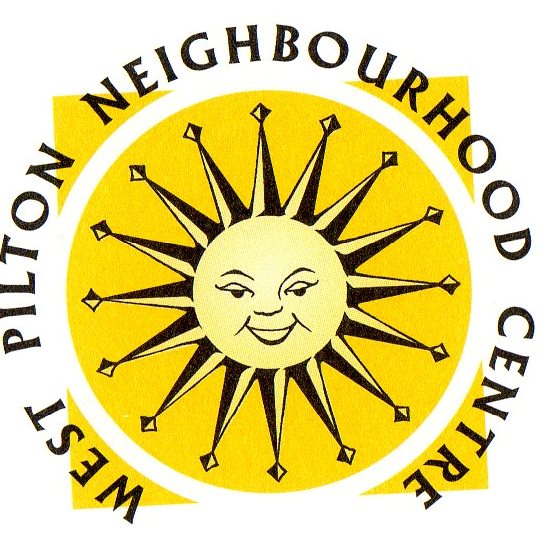 The Management Committee ofPilton Central Associationand Neighbourhood Centreare holding their ANNUAL GENERALMEETINGat West Pilton Neighbourhood Centre19 West Pilton Grove, EdinburghonThursday 18th February 2016starting at 5.30pm All WelcomeLight refreshments will be provided Please contact Linda Chandler on 0131 551 3194if you would like to attend